Dear potential applicant,I am delighted to welcome you to Abbot Beyne School, an 11-18 Secondary School and Sixth Form serving the Winshill community and surrounding areas. The school is split site, with Years 7 - 9 based on the Evershed site and Years 10 - 13 based on the Linnell site. Abbot Beyne School is an inclusive and aspirational school focussed on delivering high quality learning and teaching in a safe and nurturing environment. We are committed to ensuring the academic success and well-being of all of our students at the same time as insisting on the highest standards of behaviour. We believe by working together we can ensure that when students leave the school they are fully prepared to become valued and valuable members of our global society.We have an excellent team of staff who are committed to delivering an outstanding level of education. Our 100 minute lessons provide opportunities for active learning and deeper learning experiences. We integrate technology into all of our lessons and are one of fewer than 500 schools globally and 17 nationally to have achieved Apple Distinguished School Status. All students at the school have their own iPad, ensuring work is personalised and challenging and breaking down any barriers between home and school learning.Everyone a Learner. Everyone Learning. This mantra is at the heart of our message to staff, students, governors, parents and carers. We want to develop a love of learning to ensure students become life-long, reflective learners. We offer a broad, balanced and ambitious curriculum alongside a significant number of enrichment opportunities. We inspire students to grow and develop in and out of the classroom to fulfil their potential during their seven years at the school. We want our school to be at the heart of the local community and for our students to be as proud of our school and be as happy here as I am.The school is organised into five Faculties to engender better sharing of good practice and support. These are Communications, STEM, Social Studies, Performance and SEN/Inclusion.  We are committed to provide for the development needs of all our staff and the school invests in and values its entire staff. We want our staff to enjoy their work, challenge themselves and experience success. This is an exciting time to join a forward looking, successful and supportive school which has a Board of Governors determined to ensure the school continuously improves. It is our aim to provide, expect and achieve the best for all, helping all of us in the community to move ‘Onward Together’.Yours sincerely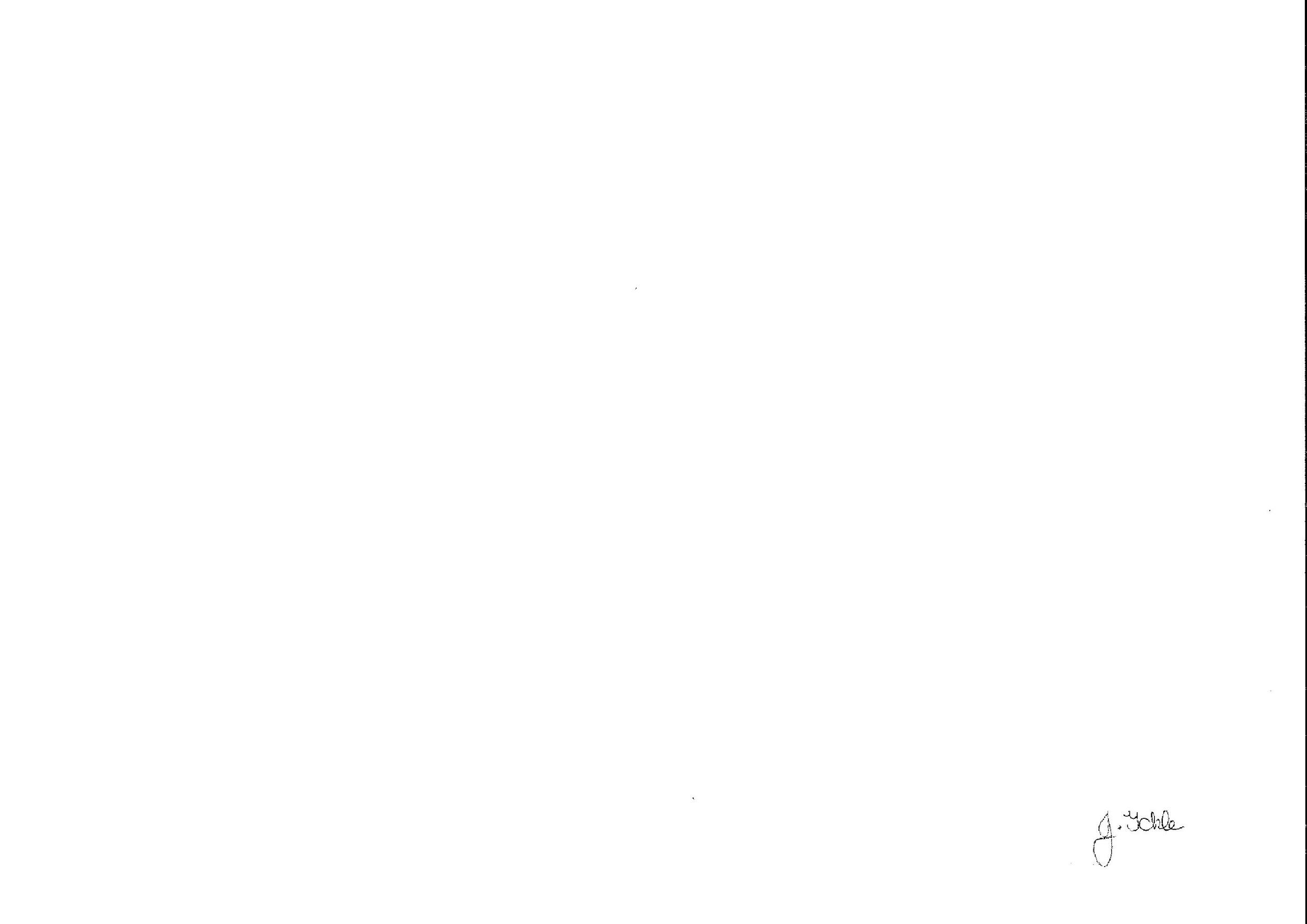 Mr Jamie TickleHeadteacher